О совместной работе руководителей и профсоюзных комитетов   образовательных организаций Дмитриевского и  Курчатовского районов по соблюдению трудового законодательства в области охраны труда, проведению специальной оценки условий труда Блинкин С.В., Дубкова К.П., Корякина И.В. Заслушав и обсудив информацию председателей территориальных организаций Профсоюза  Кораблевой Н.В. и Дубковой К.П., президиум обкома профсоюза отмечает, что в образовательных организациях районов сложилась определённая практика  создания здоровых и безопасных условий труда работников.Проводится большая работа по подготовке образовательных учреждений к новому учебному году, все учреждения принимаются специальной комиссией. В образовательных организациях имеется необходимая документация по охране труда, вовремя издаются приказы, заключаются соглашения по охране труда, контролируется их исполнение. Разработаны, учтены в журналах, доведены под роспись должностные инструкции по охране труда и технике безопасности при работе с инструментами и механизмами и т.д. С работниками своевременно проводится вводный инструктаж, инструктажи на рабочем месте, повторные инструктажи. Вопросы охраны труда отражены в районном соглашении, коллективных договорах образовательных организаций, обсуждаются на совместных совещаниях и заседаниях коллегиальных органов управлений образования и профсоюзных организаций.Все руководители образовательных организаций районов, специалисты по охране труда  в организациях, где они, в соответствии с Трудовым Кодексом, находятся в штате (в Дмитриевском районе в трех ОО, в Курчатовском районе и городе Курчатове – во всех городских ОО и 6 в районе), члены комиссий по охране труда  прошли обучение и аттестацию по охране труда и имеют соответствующие удостоверения. В Дмитриевском районе на обучение по охране труда, ответственных за электробезопасность в 2016-2017 годах затрачено 50 700 руб., в Курчатовском районе и городе Курчатове -  24 000 руб. Медицинские осмотры работников образования в Дмитриевском районе осуществляется за счет работника с частичной компенсацией.  В Курчатовском районе и городе Курчатов медицинские осмотры осуществляется за счет средств работодателя в соответствии с Трудовым Кодексом.Образовательные организации  обеспечены  средствами оповещения и пожаротушения. В Дмитриевском районе на противопожарные мероприятия в 2016 г. израсходовано – 1161,9 тысяч рублей, в 2017 г. – 738,8 тысяч рублей, в Курчатовском районе и городе Курчатов – 2 460 тысяч рублей. Ежегодно проводятся  проверки заземления  электроустановок  и  изоляции  электропроводки.В Дмитриевском районе в 2016 году проведены капитальные ремонты спортивного зала МБОУ «Берёзовская СОШ» - 1 894 тыс. руб., МКОУ «Берёзовская СОШ» - 770 тыс.руб., МКОУ «Первоавгустовская СОШ» - 633  тыс.руб., МКДОУ «Детский сад № 5 п. Нива» - 262 тыс.руб., из них из муниципального бюджета района выделено 2328  тыс.руб.В 2017 году на капитальный ремонт МКОУ «Поповкинская ООШ» выделено 633  тыс.руб., МКОУ «Берёзовская СОШ» - 502  тыс.руб., МКОУ «СОШ № 2 г. Дмитриева» - 3008  тыс.руб. на текущий ремонт образовательных организаций - 125 тыс.руб. По программе «Доступная среда» в 2017 г. затрачено МКОУ «СОШ № 2 г. Дмитриева» 2338  тыс. руб., МКУДО «Центр детского творчества» - 3008  тыс.руб.В Курчатовском районе в 2016 - 2017 годах проведен капитальный ремонт в МБОУ «СОШ№5» - 1500 тыс. рублей, МКОУ «9 детский сад» - 450 тыс. рублей, МКОУ «5 детский сад» - 49 тыс. рублей. В МБОУ «Гимназия №2» и МКОУ «Детский сад №4» в 2016-2017 году произведена замена окон на сумму 200 тыс. рублей. Из всех источников финансирования на эти цели направлено более 14 миллионов рублей, в том числе на обеспечение пожарной безопасности около 2 миллионов рублей, обеспечение санитарного благополучия - около полутора миллионов, ремонты и реконструкция зданий -  более 5 миллионов рублей.За счет средств муниципального бюджета Курчатовского района проведено укрепление материальной базы школьных столовых на сумму 200 тысяч рублей. Продолжена работа по ремонту спортивных залов в общеобразовательных организациях, расположенных в сельской местности. Ведется капитальный ремонт спортзала в Никольской школе - 1 714 тысяч рублей (1 006 тысяч рублей - средства федерального бюджета, 108 тыс. рублей - областной бюджет и 600 тыс. рублей- средства муниципального бюджета), спортзала средней школы №2 поселка  имени Карла Либкнехта - 500 тысяч рублей. Планируется ремонт кровли в здании дошкольной ступени в Иванинской школе и ремонту группы в детском саду «Солнышко» поселка  имени Карла Либкнехта. На эти цели из муниципального бюджета выделено около двух с половиной миллионов рублей.В 2017 году на текущий ремонт образовательных организаций Курчатовского района было израсходовано 2066 тысяч рублей. Проведен  капитальный ремонт Детского сада «Колосок» (израсходовано 1716  тыс. рублей), построена газовая котельная для Чаплинской школы (ноябрь 2017 г.) стоимостью 2130 тыс. рублей, произведена замена окон в МКОУ «Пенская СОШ №1», «Иванинская СОШ», МКОУ «Пенская СОШ №2», Афанасьевской, Дроняевской, Чаплинской школах на сумму 375 тыс. рублей. В МКОУ «Пенская СОШ №2» выделено 600 тысяч рублей на оборудование и ремонт теплых санузлов. Принимаются  все меры  по соблюдению  температурного режима.   В Дмитриевском районе в 2017 году котельная МКОУ «Берёзовская СОШ» переведена  с твердого на газообразное  топливо. Пять котельных образовательных организаций в районе работают на газе, 5 -   на твердом топливе, в 4-х – электрическое отопление. На предстоящий отопительный сезон завезено угля 115 тонн на сумму 580 тыс. рублей.В Курчатовском районе для ремонта отопительных систем израсходовано 385 тыс. рублей. В 7 образовательных организациях района котельные работают на твердом топливе. На предстоящий отопительный сезон закуплен и завезен полностью уголь на сумму 1740 тыс. рублей.В обследованных образовательных организациях, имеющих котельные, работающие на твердом топливе, меры безопасности на рабочих местах кочегаров соблюдены: имеются инструкции и необходимое оборудование для безопасной работы кочегаров.Всего на мероприятия по охране труда работников образовательных учреждений в 2016 – 2017 годах было израсходовано в Дмитриевском районе - 9 миллионов 770 тысяч рублей, в Курчатовском  более 11 миллионов 791 тысячи рублей.В районах  проводится работа по проведению специальной оценки условий труда. В Дмитриевском районе СОУТ проведена на 696 рабочих местах. Полностью СОУТ проведена в 13 образовательных организациях (76%, с учетом проведенной аттестации рабочих мест – 100%).  В остальных организациях проведен подготовительный этап.В Курчатовском районе (86%) и городе Курчатов (100%) СОУТ в 2015 году проведена во всех средних школах, централизованной бухгалтерии, методических  кабинетах на 1356 рабочих местах. В 2017 году СОУТ проведена в трех школах района: МКОУ «Пенская СОШ №1» (19 тыс.200 руб.), МКОУ «Новосергеевская СОШ» (11 тыс.900 руб.),  МКОУ «Дроняевская СОШ» (21 тыс.руб.). На проведение СОУТ израсходовано: в Дмитриевском районе – 835 200 руб., в Курчатовском районе – 1 356 000 руб.                Все рабочие места, на которых проведена СОУТ, признаны безопасными.За отчетный период случаев взрослого и детского травматизма в образовательных учреждениях районов не выявлено. В проверенных образовательных организациях действует трёхступенчатый административно-общественный контроль состояния охраны труда, ведутся журналы административно-общественного контроля. Во всех первичных профсоюзных организациях избраны уполномоченные по охране труда профсоюзных комитетов. На заседаниях президиума райкомов Профсоюза рассматриваются вопросы охраны труда в образовательных организациях: исполнение разделов «Охрана труда» территориальных соглашений по регулированию социально-трудовых отношений в системе образования районов, заслушивались отчеты о проведенных обследованиях (В Дмитриевском районе - протокол №1 от 3 февраля 2017 г. «Об организации работы по охране труда в муниципальных образовательных организациях». В Курчатовском районе - протокол №5 от 24 августа 2017 г. «О состоянии охраны труда в ОО»). Внештатный технический инспектор труда  Дмитриевской организации Шупиков Игорь Викторович  провел за 2016 год – 1, в 2017 году - 2 обследования образовательных организаций района, выявил ряд недостатков, которые оперативно устранялись, принимал участие в семинарах, проводимых обкомом Профсоюза, участвовал в проведении обучающих семинаров, проводимых с профактивом района по вопросам охраны труда. Однако в 2017 году принято решение о переизбрании внештатного технического инспектора, в связи с его большой нагрузкой. В Курчатовском районе на заседании райкома профсоюза (протокол №11 от 16 февраля 2017 года) был избран новый  внештатный технический инспектор труда  Стародубцева Татьяна Владимировна, которая  провела 2017 году  12  обследований образовательных организаций района, выписала 12 представлений об устранении выявленных недостатков, принимала  участие во всех семинарах, проводимых обкомом Профсоюза в 2017 году, участвовала в проведении обучающих семинаров с профактивом района по вопросам охраны труда (ноябрь 2017 г.).  Однако, как показала проверка (16 ОО в Дмитриевском районе и 18 ОО в городе Курчатове и Курчатовском районе), в совместной работе руководителей образовательных организаций и профсоюзных организаций районов имеются проблемы: в обследованных районах до сих пор не завершена работа по изданию приказов по СУОТ по территориям;в Дмитриевском районе медицинские осмотры работников образования осуществляются за счет работников.не используется возможность возврата 20% сумм страховых взносов из Фонда социального страхования для проведения мероприятий по охране труда. Такой возможностью воспользовалась только МКОУ «СОШ № 2 г. Дмитриева»;уполномоченные по охране труда профсоюзных комитетов слабо контролируют выполнение законодательных и нормативных актов по охране труда;выдача сертифицированной спецодежды, обуви, средств индивидуальной защиты по соответствующим нормам производится нерегулярно;не ведутся личные карточки выдачи смывающих и (или) обезвреживающих средств, личные карточки учета выдачи СИЗ;в некоторых коллективных договорах не определен Перечень профессий и должностей, согласно которому выдаются смывающие и (или) обезвреживающие средства; отсутствуют подписи ознакомления работников в картах результатов спецоценки условий труда на отдельных рабочих местах;маркировка электрощитов не соответствует требованиям ГОСТ.Президиум обкома профсоюза                                                                                 ПОСТАНОВЛЯЕТ:Отметить целенаправленную деятельность управлений образования, райкомов профсоюза, руководителей образовательных организаций Дмитриевского и Курчатовского районов по созданию здоровых и безопасных условий труда в образовательных организациях.Провести  по результатам обследования семинары-совещания совместно с руководителями образовательных организаций, специалистами по охране труда, внештатными техническими инспекторами труда, председателями ППО, уполномоченными по охране.Дмитриевской и Курчатовской  местным организациям профсоюза (председатели  Кораблева Н.В. и  Дубкова К.П) совместно с управлениями образования  районов, руководителями образовательных организаций:продолжить работу по совершенствованию системы управления охраной труда и обеспечением безопасности образовательного процесса в соответствии с рекомендациями администрациям муниципальных образований, утвержденными  Приказом комитета образования и науки Курской области «Об утверждении Положения «Система управления охраной труда и обеспечение безопасности образовательного процесса в государственных организациях, осуществляющих образовательную деятельность,  находящихся в ведении комитета образования и науки Курской области» от 20.01.2016г. №1 -19а. Завершить работу по изданию принятых на его основании  Приказов Управлений образования районов;  принять меры к устранению отмеченных недостатков, выявленных в ходе проверки. С этой целью:не допускать проведения медицинских осмотров работников образования за счет работников, добиваться включения в бюджеты муниципальных ОО соответствующих расходов;добиваться возврата 20% сумм страховых взносов из Фонда социального страхования для проведения мероприятий по охране труда образовательными организациями;добиваться включения в нормативы финансирования мероприятий по охране труда затрат на обеспечение спецодеждой, спецобувью и другими средствами индивидуальной защиты работников образовательных организаций,  организовать их своевременную выдачу  по соответствующим нормам;продолжать осуществление контроля при проведении спецоценки условий труда правильности применения «Методики проведения специальной оценки условий труда» на  потенциально опасных рабочих местах, работающим на которых в соответствии с законодательством могут предоставляться льготы и гарантии в связи с вредными условиями труда;принять во всех ОО локальные нормативные акты по утверждению  Перечня профессий и должностей, согласно которому выдаются смывающие и (или) обезвреживающие средства.   3. Райкомам профсоюза, внештатным техническим инспекторам труда:усилить контроль за полным и своевременным финансированием медицинских осмотров работников образования;регулярно проводить проверки состояния условий труда в образовательных организациях в соответствии с Положением о комиссии по охране труда и Положением об уполномоченном по охране труда, добиваться безусловного выполнения работодателями представлений и требований технических инспекторов труда Профсоюза;не менее двух раз в календарный год проводить учёбу уполномоченных профсоюзных комитетов  с целью осуществления эффективного профсоюзного контроля за соблюдением работодателями законодательства об охране труда и обеспечения мер, направленных на улучшение условий труда в образовательных организациях, предупреждения случаев производственного и детского травматизма.   4. Президиумам райкомов профсоюза обсудить данное постановление на своих заседаниях и в срок до 25 марта 2018 года представить информацию в обком профсоюза о его выполнении.  5. Контроль за выполнением данного постановления возложить на технического инспектора труда обкома профсоюза Блинкина С.В.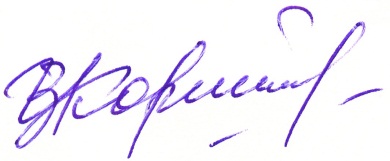 Председатель обкома профсоюза                                          И.В. Корякина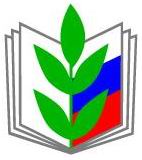 ПРОФСОЮЗ РАБОТНИКОВ НАРОДНОГО ОБРАЗОВАНИЯ И НАУКИ РОССИЙСКОЙ ФЕДЕРАЦИИ(ОБЩЕРОССИЙСКИЙ ПРОФСОЮЗ ОБРАЗОВАНИЯ)КУРСКАЯ ОБЛАСТНАЯ ОРГАНИЗАЦИЯПРЕЗИДИУМ ОБЛАСТНОГО КОМИТЕТА ПРОФСОЮЗАПОСТАНОВЛЕНИЕПРОФСОЮЗ РАБОТНИКОВ НАРОДНОГО ОБРАЗОВАНИЯ И НАУКИ РОССИЙСКОЙ ФЕДЕРАЦИИ(ОБЩЕРОССИЙСКИЙ ПРОФСОЮЗ ОБРАЗОВАНИЯ)КУРСКАЯ ОБЛАСТНАЯ ОРГАНИЗАЦИЯПРЕЗИДИУМ ОБЛАСТНОГО КОМИТЕТА ПРОФСОЮЗАПОСТАНОВЛЕНИЕПРОФСОЮЗ РАБОТНИКОВ НАРОДНОГО ОБРАЗОВАНИЯ И НАУКИ РОССИЙСКОЙ ФЕДЕРАЦИИ(ОБЩЕРОССИЙСКИЙ ПРОФСОЮЗ ОБРАЗОВАНИЯ)КУРСКАЯ ОБЛАСТНАЯ ОРГАНИЗАЦИЯПРЕЗИДИУМ ОБЛАСТНОГО КОМИТЕТА ПРОФСОЮЗАПОСТАНОВЛЕНИЕПРОФСОЮЗ РАБОТНИКОВ НАРОДНОГО ОБРАЗОВАНИЯ И НАУКИ РОССИЙСКОЙ ФЕДЕРАЦИИ(ОБЩЕРОССИЙСКИЙ ПРОФСОЮЗ ОБРАЗОВАНИЯ)КУРСКАЯ ОБЛАСТНАЯ ОРГАНИЗАЦИЯПРЕЗИДИУМ ОБЛАСТНОГО КОМИТЕТА ПРОФСОЮЗАПОСТАНОВЛЕНИЕПРОФСОЮЗ РАБОТНИКОВ НАРОДНОГО ОБРАЗОВАНИЯ И НАУКИ РОССИЙСКОЙ ФЕДЕРАЦИИ(ОБЩЕРОССИЙСКИЙ ПРОФСОЮЗ ОБРАЗОВАНИЯ)КУРСКАЯ ОБЛАСТНАЯ ОРГАНИЗАЦИЯПРЕЗИДИУМ ОБЛАСТНОГО КОМИТЕТА ПРОФСОЮЗАПОСТАНОВЛЕНИЕ 23.11.2017 г.г. Курскг. Курскг. Курск№ 15